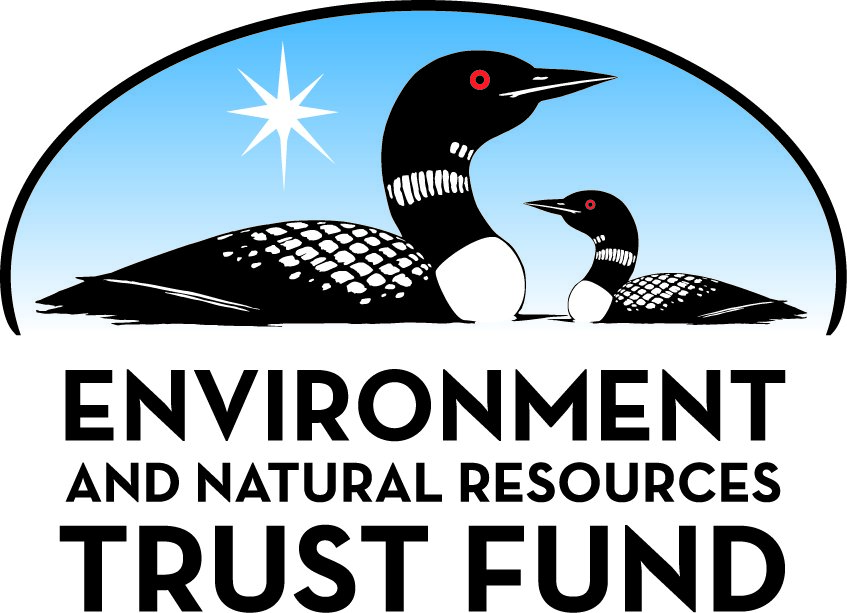 Environment and Natural Resources Trust Fund2022 Request for ProposalGeneral InformationProposal ID: 2022-219Proposal Title: Big waves and their impact on lake shorelinesProject Manager InformationName: William HerbOrganization: U of MN - St. Anthony Falls LaboratoryOffice Telephone: (612) 327-4873Email: herb0003@umn.eduProject Basic InformationProject Summary: This project will develop information and tools needed to manage large boat waves and wind waves impacting shorelines on typical Minnesota lakes.Funds Requested: $199,000Proposed Project Completion: June 30 2025LCCMR Funding Category: Small Projects (H)
	Secondary Category: Water Resources (B)Project LocationWhat is the best scale for describing where your work will take place?  
	StatewideWhat is the best scale to describe the area impacted by your work?  
	StatewideWhen will the work impact occur?  
	In the FutureNarrativeDescribe the opportunity or problem your proposal seeks to address. Include any relevant background information.This project will evaluate and compare the impacts of wind-generated and boat-generated waves on Minnesota lakes and shorelines.  Motorboat activities on inland lakes is a major recreational pastime in Minnesota and includes fishing boats, ski boats, wakeboarding boats, and casual cruising boats like pontoons. Depending on the size of the lake and the operating distance of the boat from shore, boat wakes may be larger or smaller than wind-generated waves. Although some measurements of wind-generated and boat-generated waves exist, there is little information on the cumulative impact of these two wave types on shoreline erosion, lake water quality, and nearshore habitat for different lake sizes. There are also growing safety concerns associated with large boat wakes generated on lakes with lower wind-generated wave heights.What is your proposed solution to the problem or opportunity discussed above? i.e. What are you seeking funding to do? You will be asked to expand on this in Activities and Milestones.This project will build on a currently funded LCCMR project, “Enhancing Spawning Habitat Restoration in Minnesota Lakes”, which is mapping shoreline wind-wave energy on Minnesota lakes, and a crowd-source funded project to measure boat wake height and energy for different boat types. Several study lakes will be selected in cooperation with lake associations, to include a range of lake sizes (fetch length) and shoreline types (rocky/sandy/vegetated). Wave monitoring stations will be installed to measure wind- and boat-generated waves over two seasons. Water quality monitoring equipment will also be installed to measure changes in water quality due to windy days and busy boat recreation days. To distinguish wind- and boat-generated waves, cameras will be installed on the wave monitoring stations, coupled with manual observation of boating activity by university staff and citizen volunteers. Spring and fall surveys of the lake shorelines will be performed to measure shoreline erosion processes due to open water wave action and due to ice cover and freeze-thaw cycles.What are the specific project outcomes as they relate to the public purpose of protection, conservation, preservation, and enhancement of the state’s natural resources? This project will provide much needed scientific data for state and county leaders, lake associations, the marine sports industry and the general public to guide the operation of motorized watercraft while providing protection for Minnesota’s most important asset – our lakes. The monitoring methods developed in this study could lead to a larger wave monitoring effort, e.g. involving citizen monitors. The data generated by this project can be used for additional studies of, for example, nearshore fish habitat, loon nesting habitat, and lake water quality.Activities and MilestonesActivity 1: Monitoring of waves, water quality, and lakeshore erosion, Year 1Activity Budget: $70,800Activity Description: 
The site attributes (depth, fetch, shoreline type) will be finalized and we will pick up to three monitoring sites, in cooperation with participating lake associations. Wave monitoring masts and water quality sensor systems will be designed, fabricated, and deployed  (May-September 2023). Erosion surveys will be performed in May and September. Intermittent water quality sampling may also be performed to augment the ongoing monitoring data.Activity Milestones: Activity 2: Monitoring of waves, water quality, and lakeshore erosion, Year 2Activity Budget: $71,435Activity Description: 
Existing wave monitoring masts and water quality sensor systems will be modified and repaired as needed, and deployed  (May-September 2023). Erosion surveys will be performed in May and September. Intermittent water quality sampling may also be performed to augment the ongoing monitoring data.Activity Milestones: Activity 3: Compare wind-wave and boat wake impacts on water quality and shoreline erosion.Activity Budget: $56,765Activity Description: 
The data collected in Activities 1 and 2 will be quality checked and summarized. The total wave energy due to wind-waves and boat wakes will be calculated for each lake site. The water quality data will be analyzed to look for water clarity degradation due to high wind days and high boat traffic. The erosion survey data will be analyzed to look for erosion hotspots and possible relationships to wind-wave energy, boat wakes, and winter processes (ice cover, freeze-thaw cycles). Determine the ability to generalize the results from the study lakes to additional lakes using, for example, wind-wave models and lake boat usage estimates. Present the information to lake associations and state agencies.Activity Milestones: Project Partners and CollaboratorsLong-Term Implementation and FundingDescribe how the results will be implemented and how any ongoing effort will be funded. If not already addressed as part of the project, how will findings, results, and products developed be implemented after project completion? If additional work is needed, how will this be funded? 
The results of this project will be published as a UMN report and/or peer reviewed journal paper. Direct implementation and knowledge transfer of the work will be through our project partnerships with MNCOLA and MLRA. MNCOLA membership includes dozens of lake associations and MLRA has a broad network for citizens, lake managers, and other stakeholders. Both groups will support us at the end of the project by distributing information to their members and member organizations. Project Partners will also provide opportunities for the research team to share results through webinars.Other ENRTF Appropriations Awarded in the Last Six YearsProject Manager and Organization QualificationsProject Manager Name: William HerbJob Title: Research AssociateProvide description of the project manager’s qualifications to manage the proposed project. 
William Herb has conducted research on lake and stream water quality and hydrology for the past twenty years. His past projects have included modeling studies aquatic plant growth in lakes, wind and wave measurements for assessing wind waves, and several projects assessing the effects of land use change and climate change on fish habitat in Minnesota lakes and streams.  He also led the development of a software tool for the MPCA, used to assess the impact of land development on thermal pollution to trout streams. He was PI on a MnDOT funded project ($160k) to study the transport of road salt through watersheds in Minnesota, was PI on a DNR Coastal Program project ($200k) to do detailed hydrologic measurements in Duluth, and is currently PI on the LCCMR project, “Prioritizing shoreline habitat restoration in Minnesota Lakes” ($297k). His education includes an MS degree in Water Resources Science and a Ph.D. in Mechanical Engineering, both from the University of Minnesota.Organization: U of MN - St. Anthony Falls LaboratoryOrganization Description: 
The St. Anthony Falls Laboratory (SAFL) is an interdisciplinary fluid mechanics research and educational facility of the College of Science and Engineering at the University of Minnesota.  The mission of SAFL is 1) to advance fundamental knowledge in engineering, environmental, geophysical, and biological fluid mechanics, 2) to benefit society by implementing this knowledge to develop engineering solutions to major environmental, water, ecosystem, health, and energy-related problems, and 3) to disseminate new knowledge to University of Minnesota students, the engineering and scientific community, and the public.Budget SummaryClassified Staff or Generally Ineligible ExpensesNon ENRTF FundsAttachmentsRequired AttachmentsVisual ComponentFile: Alternate Text for Visual ComponentPhoto of a boat making a wake and a photo of wind-generated waves on a lake shoreline. Question: which causes more impact on lakes, a windy day or a busy day of boat recreation?...Optional AttachmentsSupport Letter or OtherAdministrative UseDoes your project include restoration or acquisition of land rights? 
	NoDoes your project have potential for royalties, copyrights, patents, or sale of products and assets? 
	NoDo you understand and acknowledge IP and revenue-return and sharing requirements in 116P.10? 
	N/ADo you wish to request reinvestment of any revenues into your project instead of returning revenue to the ENRTF? 
	N/ADoes your project include original, hypothesis-driven research? 
	YesDoes the organization have a fiscal agent for this project? 
	Yes,  Sponsored Projects AdministrationDescriptionCompletion DateSelect study lakes and sitesMarch 31 2023Assemble and Install Monitoring EquipmentMay 31 2023Complete data collectionSeptember 30 2023DescriptionCompletion DateAssemble and Install Monitoring EquipmentMay 31 2024Complete data collectionSeptember 30 2024DescriptionCompletion DateSummarize and analyze field season 1 data (Activity 1).April 30 2024Summarize and analyze field season 2 data (Activity 2)March 31 2025Summarize and present impacts of wind-wave and boat wakes on lake water quality and erosionJune 30 2025NameOrganizationRoleReceiving FundsJoseph SchneiderPresident, Minnesota Coalition of Lake Associations (MNCOLA)MNCOLA will provide in-kind support of the work by helping identify potential study locations and helping with knowledge transfer of the finding and tools to stakeholders across the state.NoNameAppropriationAmount AwardedEnhancing Spawning Habitat Restoration in Minnesota LakesM.L. 2017, Chp. 96, Sec. 2, Subd. 08e$294,000Category / NameSubcategory or TypeDescriptionPurposeGen. Ineli gible% Bene fits# FTEClass ified Staff?$ AmountPersonnelWilliam HerbPI26.7%0.93$101,793Jeffrey MarrCo-PI26.7%0.03$2,438Kimberly HillCo-PI26.7%0.03$6,051Jessica KozarekCo-PI26.7%0.51$54,574Andrew Riesgrafxxx24.1%0.16$12,234Christopher Millirenxxx24.1%0.08$5,685Undergraduate Studentxxx0%0.12$3,939Sub Total$186,714Contracts and ServicesSub Total-Equipment, Tools, and SuppliesTools and SuppliesData loggers (2X$1500), wave sensors (2X$600), anemometers (2x$500), water quality sensors (3x$1500), field cameras (3x$200), misc. material and hardware for the monitoring stations ($1086).,Additional field supplies to augment the existing SAFL stock of data loggers, sensors, etc.$11,386Sub Total$11,386Capital ExpendituresSub Total-Acquisitions and StewardshipSub Total-Travel In MinnesotaOther12 trips, 50 miles per trip, 56 cents per mile.Travel to lake monitoring sites for installations and surveys$400Sub Total$400Travel Outside MinnesotaSub Total-Printing and PublicationSub Total-Other ExpensesTelecommunicationsWireless modem operation for data telemetry$500Sub Total$500Grand Total$199,000Category/NameSubcategory or TypeDescriptionJustification Ineligible Expense or Classified Staff RequestCategorySpecific SourceUseStatusAmountStateState Sub Total-Non-StateIn-KindUnrecovered F&ASupport of SAFL facilities where research will be conducted.Secured$109,450Non State Sub Total$109,450Funds Total$109,450TitleFileSupport Letter 2Support Letter 1